T230 MVIP SLIM TURNİKE ŞARTNAMESİ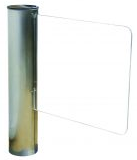 Turnike ebatları 170 mm (çap) ve 1000 mm (yükseklik) boyutlarında ve %5 toleransı geçmeyecek şekilde imal edilmelidir. Turnike ana gövdesi  AISI 304 (EN 1.4301) paslanmaz çelikten imal edilmelidir. Diğer aksam ve parçalar ST37 çelik malzemeden üretilmeli ve korozyona dayanıklı kaplama yapılmalıdır. Turnike kapağı siyah akrilik malzemeden üretilmeli ve bu kapağın altında geçişe göre renk değiştiren led bulunmalıdır. Bu led, geçiş sırasında aşağıdaki uyarıları vermelidir:Turnike normal kapalı konumdayken KIRMIZI yanmalı,Turnike kart okutulup açılmaya başladığında ve açık beklediği süre boyunca YEŞİL yanmalı,Turnike otomatik kapanırken tekrar KIRMIZI yanmalı,Turnike acil durum ve serbest konumda iken MAVİ yanmalıdır.Turnike kolları en az 10 mm kalınlığında (+-1 mm), fiziksel yaralanmayı önleyici akrilik (pleksiglass) malzemeden üretilmelidir. Kol boyu standart olarak turnikeden sonra 85 cm olmalı ve geçiş aralığı ile birlikte 90 cm geçiş imkânı sağlamalıdır.Turnike ağırlığı 24 kg (+-5 kg) olmalıdır.Turnikelerin yapısı çift yöne geçişe uygun olmalıdır.Turnike geçiş esnasında geçiş yapan kişileri sıkıştırmayacak bir güce sahip olmalıdır.Turnike kolunun açılması motor kontrollü olmalıdır. Geçiş yapılacak yön için turnikeye aç komutu geldiğinde kanat açılacak, belirli zaman sonunda veya diğer yön butonu ile kanat kendiliğinden kapanacaktır.Turnike elektronik kontrol sistemi 24 VDC güç ile çalışmalıdır. Sağlık emniyeti göz önünde bulundurularak düşük gerilim (24V) kullanılmalıdır. Turnike, özel yer bağlantı kaidesi ile basitçe montaj edilebilmelidir. Acil durum söz konusu olduğunda sistemin enerjisi kesilerek serbest geçiş imkânı sağlanmalıdır. Elektrik arızalarında veya kesintilerinde ana mekanizma serbest ve kilitsiz kalmalıdır. Turnike kullanıcı zorlamalarına karşı motoru ve çalışan mekanik aksamı koruyucu özel bir mekanizmaya sahip olmalıdır. Turnike çalışırken zorlansa bile motor ve geçiş yapan kişi fiziksel zarar görmemelidir.Turnike ana kontrol ünitesi PLC ile sağlanmalı, ayrıca PLC'den sisteme bağlantılar için kullanılacak harici komponentler bir araya getirilerek ayrı bir PCB üzerinden turnike kontrol edilmelidir.Turnikenin kilitleme sistemi selenoid tipi kilitleme ile değil, elektromanyetik fren ile sağlanmalıdır.Turnike üst üste iki kere kart okutulduğunda ya da buton ile iki kere üst üste geçiş verildiğinde heyet geçiş moduna geçmelidir ve diğer bir komut gelene kadar açık beklemelidir. Heyet geçiş modu kullanıcı tarafından istenirse turnike kontrol ünitesi üzerinden açılıp kapatılabilmelidir.  Turnikeler, –10, +50 °C sıcaklık değerleri arasında çalışabilmelidir. Turnike üreticisi; TS EN ISO 9001:2015, OHSAS 18001:2007, TS EN ISO 14001:2015 ve TSE Hizmet Yeterlilik Belgelerine sahip olmalıdır.